menuBuzzHand用戶搜尋表單的頂端表單的底部TwitterFacebookGoogle+rss熱門最新新聞奇趣生活科技娛樂興趣頻道發文賺錢首頁 > 生活 > 成長勵志 諸葛亮寫給兒子的信，只用短短86字卻字字震撼！ 小月月 |2014-12-04 | 檢舉 | 11886 3560 分享到Facebook 分享到Google+Share on TwitterShare on LinkedInShare on pinterest+很勵志，受教了~ 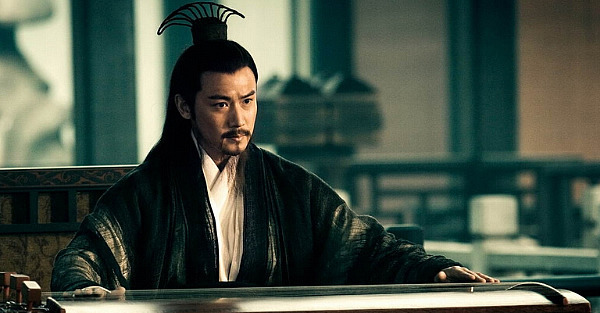 諸葛亮寫給兒子的一封信，只用了短短86字，但是對於為學做人有精簡而且具體的忠告。1800多年前的智慧，在今天的科技時代，原來仍然有其參考價值。

諸葛亮誡子書
夫君子之行，靜以修身，儉以養德；
非澹泊無以明志，非寧靜無以致遠。
夫學須靜也，才須學也；
非學無以廣才，非志無以成學。
怠慢則不能勵精，險躁則不能冶性。
年與時馳，意與歲去，遂成枯落，多不接世。
悲守窮廬，將復何及！

第一課：寧靜的力量
靜以修身、非寧靜無以致遠、學須靜也。諸葛亮忠告孩子寧靜才能夠修養身心，靜思反省。不能夠靜下來，則不可以有效的計劃未來，而且學習的首要條件，就是有寧靜的環境。現代人大多數終日忙碌，你是否應在忙亂中靜下來，反思人生方向？

第二課：節儉的力量
儉以養德。諸葛亮忠告孩子要節儉，以培養自己的德行。審慎理財，量入為出，不但可以擺脫負債的困擾，更可以過著紀律的簡樸生活，不會成為物質的奴隸。在鼓勵消費的文明社會，你有否想過節儉的好處呢？

第三課：計劃的力量
非澹泊無以明志、非寧靜無以致遠。諸葛亮忠告孩子要計劃人生，不要事事講求名利，才能夠了解自己的志向，要靜下來，才能夠細心計劃將來。面對未來，你有理想嗎？你有使命感嗎？你有自己的價值觀嗎？

第四課：學習的力量
夫學須靜也、才須學也。諸葛亮忠告孩子寧靜的環境對學習大有幫助，當然配合專註的平靜心境，就更加事半功倍。諸葛亮不是天才論的信徒，他相信才能是學習的結果。你有否全心全力的學習？你是否相信努力才有成就？

第五課：增值的力量
非學無以廣才、非志無以成學。諸葛亮忠告孩子要增值先要立志，不願意努力學習，就不能夠增加自己的才幹。但學習的過程中，決心和毅力非常重要，因為缺乏了意志力，就會半途而廢。你有否想過，一鼓作氣人多，堅持到底人少的道理？

第六課：速度的力量
怠慢則不能勵精。諸葛亮忠告孩子凡事拖延就不能夠快速的掌握要點。電腦時代是速度的時代，樣樣事情講求效率，想不到一千八百多年前的智慧，也一樣不謀而合。快人一步，不但理想達到，你有否想過，有更多時間去修正及改善？

第七課：性格的力量
險躁則不能冶性。諸葛亮忠告孩子太過急躁就不能夠陶冶性情。心理學家說：思想影響行為，行為影響習慣，習慣影響性格，性格影響命運。諸葛亮明白生命中要作出種種平衡，要「勵精」，也要「冶性」。你要提升自己性格的品質嗎？

第八課：時間的力量
年與時馳、意與歲去。諸葛亮忠告孩子時光飛逝，意志力又會隨著時間消磨，「少壯不努力，老大徒傷悲」，時間管理是個現代人的觀念，細心想一想，時間不可以被管理，每天二十四小時，不多也不少，惟有管理自己，善用每分每秒。請你想一想，你有蹉跎歲月嗎？

第九課：想像的力量
遂成枯落、多不接世、悲守窮廬、將復何及。諸葛亮忠告孩子時光飛逝，當自己變得和世界脫節，才悲嘆蹉跎歲月，也於事無補。要懂得居安思危，才能夠臨危不亂。想像力比知識更有力量。你有沒有從大處著想，小處著手，腳踏實地，規劃是人生呢？

第十課：精簡的力量
在逆境中，我衷心替你打氣，也請你百忙之中靜下來，以往後的題目向你的人生提問，在改變中不斷改善。最後衷心祝福你：「人生攻守、貴乎奮鬥」。

以上諸葛亮寫給兒子的一封信，只用了短短86字，精簡地傳遞了具體的訊息。我相信精簡的表達源於清晰的思想，精簡溝通更有效果。你懂得言之有物地精簡溝通嗎？喜歡這篇文章嗎？快分享吧！ 諸葛亮 勵志 職場 